Просјечна нето плата у октобру 1 290 КМРеалан раст плате на мјесечном и годишњем нивоуПросјечна мјесечна нето плата у Републици Српској исплаћена у октобру 2023. године износила је 1 290 КМ и у односу на септембар 2023. номинално и реално je већа за 1,0%, док је у односу на исти мјесец претходне године номинално већа за 7,7%, а реално за 3,7%. Просјечна мјесечна бруто плата износила је 1 963 КМ.Посматрано по подручјима, у октобру 2023. године највиша просјечна нето плата исплаћена је у подручју Финансијске дјелатности и дјелатности осигурања и износила је 1 728 КМ, а најнижа просјечна нето плата у октобру 2023. исплаћена је у подручју Грађевинарство, 975 КМ.У октобру 2023. године, у односу на октобар 2022, у свим подручјима забиљежен је номинални раст нето плате, од чега највише у подручјима Умјетност, забава и рекреација 20,2%, Вађење руда и камена 18,0% и Стручне, научне и техничке дјелатности 12,5%.     		                KM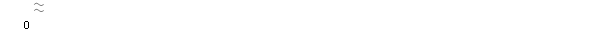 Графикон 1. Просјечна нето плата по мјесецимаМјесечна инфлација у октобру 2023. године 0,0%Годишња инфлација (X 2023/X 2022) 3,8%Цијене производа и услуга које се користе за личну потрошњу у Републици Српској, мјерене индексом потрошачких цијена, у октобру 2023. године у односу на претходни мјесец у просјеку су остале на истом нивоу, док су у односу на исти мјесец претходне године у просјеку више за 3,8%.Од 12 главних одјељака производа и услуга, више цијене на годишњем нивоу забиљежене су у десет, а ниже цијене у два одјељка.Највећи годишњи раст цијена у октобру 2023. године, забиљежен је у одјељку Остали производи и услуге 10,3%, због виших цијена у групи Осигурање у вези с транспотром од 12,0%, затим у одјељку Намјештај и покућство 6,6%, усљед повећања цијена у групи Поправак апарата за домаћинство од 23,1%, потом у одјељку Алкохолна пића и дуван 5,7%, због раста цијена у групи Пиво од 14,4%.Слиједи одјељак Ресторани и хотели са повећањем од 5,6%, усљед виших цијена у групи Услуге смјештаја од 9,9%, а исти проценат повећања од 5,6% забиљежен је код одјељка Храна и безалкохолна пића, усљед виших цијена у групама Поврће од 13,4% и Минерална вода и сокови од 11,5%.Повећање од 5,5% забиљежено је у одјељку Рекреација и култура, због виших цијена у групи Књиге и уџбеници од 11,0%, док је раст од 5,2% забиљежен у одјељку Становање, усљед поскупљења у групи Топлотна енергија од 16,5%. Повећање од 3,0% забиљежено је у одјељку Здравство, усљед поскупљења  цијена у групи Здравствене услуге од 5,5%, слиједи раст од 2,3% забиљежен у одјељку Комуникације, због повећања цијена у групи Телефонске и интернет услуге од 2,5% и раст у одјељку Образовање од 1,2% због виших цијена у групи Предшколско образовање од 6,7%.Ниже цијене на годишњем нивоу, у октобру 2023. године, забиљежене су у одјељку Превоз 4,1%, усљед смањења цијена у групи Авионски превоз од 18,6% и у одјељку Одјећа и обућа 5,9%, усљед сезонских снижења конфекције и обуће током године. Графикон 2. Мјесечна и годишња инфлацијаКалендарски прилагођена индустријска производња (X 2023/X 2022) мања 0,4%Десезонирана индустријска производња (X 2023/ IX 2023) мања 0,9%Календарски прилагођена индустријска производња у Републици Српској у октобру 2023. године, у поређењу са октобром 2022. године мања је за 0,4%. Десезонирана индустријска производња у Републици Српској у октобру 2023. године у поређењу са септембром 2023. године мања је за 0,9%.Календарски прилагођена индустријска производња у Републици Српској у периоду јануар-октобар 2023. године у поређењу са истим периодом 2022. године мања je за 2,0%. У поменутом периоду, у подручју Производњa и снабдијевањe електричном енергијом, гасом, паром и климатизацијa забиљежен је раст од 5,4% и у подручју Вађењe руда и камена раст од 0,1%, док је у подручју Прерађивачкa индустријa забиљежен пад од 5,3%. Графикон 3. Индекси индустријске производње октобар 2019 – октобар 2023. (2015=100) Број запослених у индустрији (X 2023/ IX 2023) мањи 0,6%Број запослених у индустрији у октобру 2023. године, у односу на септембар 2023. године мањи је за 0,6%. Број запослених у индустрији у октобру 2023. године у односу на просјек 2022. године мањи је за 3,3% и у односу на исти мјесец прошле године мањи је за 3,5%.У периоду јануар - октобар 2023. највише се извозило у Србију и у ХрватскуУ периоду јануар - октобар 2023. године остварен је извоз у вриједности од четири милијарде 356 милиона КМ, што је за 3,6% мање него у периоду јануар - октобар 2022. године, те увоз у вриједности од пет милијарди 830 милиона КМ, што је за 1,0% мање него у периоду јануар - октобар 2022, док је проценат покривености увоза извозом износио 74,7%.У октобру 2023. године остварен је извоз у вриједности од 441 милион КМ, што је за 3,7% мање него у октобру 2022. године, те увоз у вриједности од 600 милиона КМ, што је за 10,4% мање него у октобру 2022. године, док је проценат покривености увоза извозом износио 73,5%.У погледу географске дистрибуције робне размјене Републикe Српскe са иностранством, у периоду јануар - октобар 2023. године, највише се, од укупно оствареног извоза, извозило у Србију и то у вриједности од 729 милиона КМ (16,7%) и у Хрватску 675 милиона КМ (15,5%). У истом периоду, највише се, од укупно оствареног увоза, увозило из Србије и то у вриједности од 932 милионa КМ (16,0%) и из Италије, у вриједности од 913 милиона КМ (15,7%).Посматрано по групама производа, у периоду јануар - октобар 2023. године, највеће учешће у извозу остварује електрична енергија са 459 милиона КМ, што износи 10,5% од укупног извоза, док највеће учешће у увозу остварују нафтна уља и уља добијена од битуменозних минерала (осим сирових), са укупном вриједношћу од 435 милиона КМ, што износи 7,5% од укупног увоза. Графикон 4. Извоз и увоз по мјесецима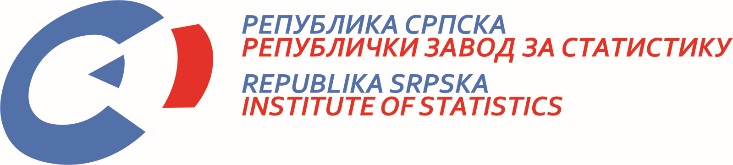            22. XI 2023. Број  371/23 САОПШТЕЊЕ ЗА МЕДИЈЕ октобар 2023.МАТЕРИЈАЛ ПРИПРЕМИЛИ: Статистика радаБиљана Глушацbiljana.glusac@rzs.rs.ba Статистика цијена Жељка Драшковићzeljka.draskovic@rzs.rs.baСтатистика индустрије и рударства Андреа Ерак-Латиновићandrea.erak@rzs.rs.baСтатистика спољне трговине мр Сања Стојчевић Увалићsanja.stojcevic@rzs.rs.baСаопштење припремио одјсек за протоколарне пословеДарко Милуновић, директор Завода, главни уредникОгњен Игњић, руководилац одсјека Република Српска, Бања Лука, Владике Платона ббИздаје Републички завод за статистикуСаопштење је објављено на Интернету, на адреси: www.rzs.rs.baтел. +387 51 332 700; E-mail: stat@rzs.rs.baПриликом коришћења података обавезно навести извор